РЕШЕНИЕО внесении изменений и дополнений в Положение о порядке проведения конкурса по отбору кандидатур на должность главы муниципального образования «Красногвардейский район» и выборов главы муниципального образования «Красногвардейский район» по результатам конкурса      	Руководствуясь Федеральным законом от 6 октября 2003 года № 131-ФЗ «Об общих принципах организации местного самоуправления в Российской Федерации», Уставом муниципального образования «Красногвардейский район», Совет народных депутатов муниципального образования «Красногвардейский район»РЕШИЛ:1. Внести в Положение о порядке проведения конкурса по отбору кандидатур на должность главы муниципального образования «Красногвардейский район» и выборов главы муниципального образования «Красногвардейский район» по результатам конкурса, утвержденное решением Совета народных депутатов муниципального образования «Красногвардейский район» от 19.08.2016 г. № 199 «Об утверждении Положения о порядке проведения конкурса по отбору кандидатур на должность главы муниципального образования «Красногвардейский район» и выборов главы муниципального образования «Красногвардейский район» по результатам конкурса» (в ред. решения от 30.12.2016 г. № 220) следующие изменения и дополнения:1) в пунктах 2.8, 3.10, подпункте 12 пункта 4.6, пункте 6.14, подпункте 4 пункта 7.8, пунктах 8.14, 9.12 слово «администрации» исключить;2) подпункт 9 пункта 6.1 изложить в следующей редакции:«9) сведения о доходах, полученных кандидатом, его супругой (супругом) и несовершеннолетними детьми от всех источников (включая доходы по прежнему месту работы или месту замещения должности, пенсии, пособия, иные выплаты) за календарный год, предшествующий году подачи документов на участие в конкурсе, а также сведения об имуществе, принадлежащем кандидату, его (ее) супруге (супругу), несовершеннолетним детям на праве собственности, и об обязательствах имущественного характера по состоянию на первое число месяца, предшествующего месяцу подачи документов для участия в конкурсе. Указанные сведения представляются кандидатом по форме справки, утвержденной Указом Президента Российской Федерации от 23 июня 2014 года № 460 «Об утверждении формы справки о доходах, расходах, об имуществе и обязательствах имущественного характера и внесении изменений в некоторые акты Президента Российской Федерации» и заполненной с использованием специального программного обеспечения «Справки БК», размещенного на официальном сайте Президента Российской Федерации, ссылка на который также размещается на официальном сайте федеральной государственной информационной системы в области государственной службы в информационно-телекоммуникационной сети «Интернет».»;3) пункт 9.9.3 изложить в следующей редакции:«9.9.3. Избранным главой муниципального образования «Красногвардейский район» по результатам тайного голосования считается кандидат, набравший большинство голосов от установленной численности депутатов Совета народных депутатов.В случае если для голосования на должность главы муниципального образования было представлено более двух кандидатов и ни один из них не набрал большинства голосов от установленной численности депутатов Совета народных депутатов, проводится повторное голосование по двум кандидатам, набравшим наибольшее число голосов депутатов.Если при повторном голосовании ни один из двух кандидатов не набрал большинства голосов от установленной численности депутатов Совета народных депутатов, Совет народных депутатов принимает решение о признании выборов главы муниципального образования «Красногвардейский район» по результатам конкурса несостоявшимися.Решение о назначении повторного конкурса должно быть принято Советом народных депутатов в течение 10 (десяти) дней от даты принятия решения о признании выборов главы муниципального образования «Красногвардейский район» по результатам конкурса несостоявшимися.При повторном назначении конкурса новый состав конкурсной комиссии не формируется, конкурсная комиссия продолжает свою работу в сформированном составе, сроки выполнения конкурсных мероприятий могут быть сокращены, при этом срок приема документов кандидатов на участие в конкурсе не может быть менее 20 (двадцати) календарных дней.»;4) приложения № 1, 5 изложить в новой редакции согласно приложениям № 1, 2 к настоящему решению;5) приложение № 6 признать утратившим силу;6) в приложении № 9 слова «пункта 6.5» заменить словами «пункта 6.8».2. Опубликовать настоящее решение в газете «Дружба», разместить в официальном сетевом издании «Газета Красногвардейского района «Дружба» (http://kr-drugba.ru, ЭЛ № ФС77-74720 от 29.12.2018 г.), а также на официальном сайте муниципального образования «Красногвардейский район» в сети «Интернет» (www.amokr.ru).3. Данное решение вступает в силу со дня его опубликования. Приложение № 1 к решениюСовета народных депутатовмуниципального образования «Красногвардейский район»от 09.10.2020 г. № 152Приложение № 1 к Положению о порядке проведения конкурса по отбору кандидатур на должность главы муниципального образования «Красногвардейский район» и выборов главы муниципального образования «Красногвардейский район» по результатам конкурсаФОРМАПредседателю Совета народных депутатов муниципального образования «Красногвардейский район»от __________________________________________________________________________________________________________________________________ПРЕДЛОЖЕНИЕ о персональном составе конкурсной комиссии по отбору кандидатур на должность главы муниципального образования «Красногвардейский район»Предлагаю(ем) включить в состав конкурсной комиссии по отбору кандидатур на должность главы муниципального образования «Красногвардейский район» следующую(ие) кандидатуру(ры):Данная кандидатура выдвинута ______________________________________________,                                                                                                                   указывается кем выдвинутаВ случае если кандидатура выдвинута физическим лицом (должностным лицом, имеющим право на выдвижение кандидатуры в состав конкурсной комиссии) указывается фамилия, имя, отчество, должность и телефон выдвинувшего кандидатуру лица. Предложение подписывается выдвинувшим кандидата лицом.В случае если кандидатура в состав конкурсной комиссии выдвинута отделением партии, общественного движения, имеющих право на выдвижение кандидатов в состав конкурсной комиссии, указывается какой партией, движением выдвинут кандидат. К Предложению прилагается протокол отделения партии, общественного движения, о выдвижении кандидата и копия Устава партии, общественного движения, заверенная печатью организации. Предложение подписывается руководителем отделения партии, общественного движения, заверяется печатью.  В случае, если кандидат в состав конкурсной комиссии выдвинут избирателями, Предложение подписывается всеми избирателями с указанием фамилии, имени, отчества, адреса места жительства. _____________       ________________           ____________________________                      (дата)                                    (подпись)                                                 (Фамилия, имя, отчество)Приложение № 2 к решениюСовета народных депутатовмуниципального образования «Красногвардейский район»от 09.10.2020 г. № 152Приложение № 5 к Положению о порядке проведения конкурса по отбору кандидатур на должность главы муниципального образования «Красногвардейский район» и выборов главы муниципального образования «Красногвардейский район» по результатам конкурсаФОРМАВ конкурсную комиссию по отбору кандидатур на должность главы муниципального образования «Красногвардейский район» СОГЛАСИЕна обработку персональных данныхЯ, _________________________________________________________________,(фамилия, имя, отчество (при его наличии))зарегистрированный(ая) по адресу:_________________________________________________________________________________________________________________________________,паспорт серия ______ № ________, выдан ___________________________________________________________________________________________________________________________,в соответствии с Федеральным законом от 27 июля 2006 года № 152-ФЗ  «О персональных данных» (далее – Федеральный закон от 27 июля 2006 года 152-ФЗ) даю согласие на обработку своих персональных данных и иных субъектов персональных данных конкурсной комиссии по отбору кандидатур на должность главы муниципального образования «Красногвардейский район», расположенной по адресу: ______________________________________________________________________________________________________________,совершение действий, предусмотренных Федеральным законом от 27 июля 2006 года № 152-ФЗ со всеми данными, которые находятся в распоряжении конкурсной комиссии по отбору кандидатур на должность главы муниципального образования «Красногвардейский район», с целью проведения надлежащим образом процедуры конкурса по отбору кандидатур на должность главы муниципального образования «Красногвардейский район», предусмотренной Федеральным законом от 6 октября 2003 года № 131-ФЗ «Об общих принципах организации местного самоуправления в Российской Федерации», Уставом муниципального образования «Красногвардейский район», а также с целью предоставлять в случаях, предусмотренных федеральными законами и иными нормативными правовыми актами, следующих моих персональных данных:1. Перечень персональных данных, на обработку которых дается согласие:- фамилия, имя, отчество (в том числе предыдущие);- паспортные данные или данные документа, удостоверяющего личность;- дата рождения, место рождения, гражданство;- сведения о наличии статуса депутата и наименование соответствующего законодательного (представительного) органа;- данные документов о профессиональном образовании, профессиональной переподготовке, повышении квалификации, данные документов о присвоении ученой степени, ученого звания, сведения о наградах и званиях (с указанием организации, осуществляющей образовательную деятельность, года ее окончания и реквизитов документа об образовании и о квалификации);- сведения о судимости (сведения, если имелась или имеется, а если судимость снята или погашена, – также сведения о дате снятия или погашения судимости);- допуск к государственной тайне, оформленный за период работы, службы, учебы (форма, номер и дата);- сведения о доходах, об имуществе и обязательствах имущественного характера, а также сведения о доходах, об имуществе и обязательствах имущественного характера супруги (супруга) и несовершеннолетних детей;- степень родства, фамилии, имена, отчества, даты рождения близких родственников (отца, матери, братьев, сестер и детей), а также мужа (жены);- места рождения, места работы и домашние адреса близких родственников (отца, матери, братьев, сестер и детей), а также мужа (жены);- фамилии, имена, отчества, даты рождения, места рождения, места работы и домашние адреса бывших мужей (жен);- близкие родственники (отец, мать, братья, сестры и дети), а также муж (жена), в том числе бывшие, постоянно проживающие за границей и (или) оформляющие документы для выезда на постоянное место жительства в другое государство (фамилия, имя, отчество, с какого времени проживают за границей);- семейное положение и данные о составе и членах семьи;- данные документов об инвалидности (при наличии);- стаж работы и другие данные трудовой книжки (вкладыша к трудовой книжке);- должность, квалификационный уровень, классный чин;- сведения о заработной плате (доходах), банковских счетах, картах;- адрес места жительства (по регистрации и фактический), дата регистрации по указанному месту жительства;- номер телефона (стационарный домашний, мобильный), адрес электронной почты.2. Перечень действий, на совершение которых дается согласие.Вышеуказанные персональные данные предоставляю для обработки в целях обеспечения соблюдения в отношении меня законодательства Российской Федерации, регулирующего отношения, связанные с избранием выборного должностного лица местного самоуправления, исполнением им своих полномочий и прекращением исполнения им своих полномочий для реализации функций, возложенных на конкурсную комиссию по отбору кандидатур на должность главы муниципального образования «Красногвардейский район» законодательством Российской Федерации, законодательством Республики Адыгея, и разрешаю производить с моими персональными данными действия (операции), определенные Федеральным законом от 27 июля 2006 года № 152-ФЗ, а именно: сбор, запись, систематизацию, накопление, хранение, уточнение (обновление, изменение), извлечение, использование, передачу (распространение, предоставление, доступ), обезличивание, блокирование, удаление, уничтожение персональных данных.Обработка персональных данных может осуществляться как с использованием средств автоматизации, так и без их использования (на бумажных носителях).3. Согласие на передачу персональных данных третьих лиц.Разрешаю обмен (прием, передачу, обработку) моих персональных данных и третьих лиц конкурсной комиссии по отбору кандидатур на должность главы муниципального образования «Красногвардейский район» в соответствии с заключенными договорами и соглашениями, в целях соблюдения моих законных прав и интересов.4. Сроки обработки и хранения персональных данных.Обработка персональных данных прекращается по истечении пяти лет после окончания процедуры проведения конкурса по отбору кандидатур на должность главы муниципального образования «Красногвардейский район». В дальнейшем бумажные носители персональных данных находятся на архивном хранении в соответствии с законодательством, а персональные данные на электронных носителях удаляются из информационной системы.Согласие на обработку данных (полностью или частично) может быть отозвано субъектом персональных данных на основании его письменного заявления.5. Я ознакомлен(а), что:1) согласие на обработку персональных данных действует с даты подписания настоящего согласия и прекращается по истечении пяти лет после окончания процедуры проведения конкурса по отбору кандидатур на должность главы муниципального образования «Красногвардейский район»;2) в случае признания меня победителем конкурса персональные данные будут находиться на постоянном архивном хранении в соответствии с законодательством;3) в случае отзыва согласия на обработку персональных данных конкурсная комиссия по отбору кандидатур на должность главы муниципального образования «Красногвардейский район» вправе продолжить обработку персональных данных при наличии оснований, указанных в пунктах 2–11 части 1 статьи 6, части 2 статьи 10 и части 2 статьи 11 Федерального закона от 27 июля 2006 года № 152-ФЗ;4) персональные данные, предоставляемые в отношении третьих лиц, будут обрабатываться только в целях осуществления и выполнения функций, возложенных законодательством Российской Федерации на конкурсную комиссию по отбору кандидатур на должность главы муниципального образования «Красногвардейский район».______________/____________________            «____»__________________ г.           (подпись)                     (фамилия, инициалы)                                                   (дата подписи)СОВЕТ НАРОДНЫХ ДЕПУТАТОВМУНИЦИПАЛЬНОГО ОБРАЗОВАНИЯ «КРАСНОГВАРДЕЙСКИЙ РАЙОН»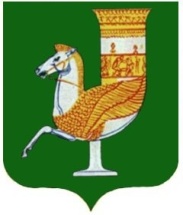 МУНИЦИПАЛЬНЭ ГЪЭПСЫКIЭ ЗИIЭУ «КРАСНОГВАРДЕЙСКЭ РАЙОНЫМ» ИНАРОДНЭ ДЕПУТАТХЭМ Я СОВЕТ Принято 42-й сессией Совета народных депутатов муниципального образования «Красногвардейский район» четвертого созыва9 октября 2020 года № 326Председатель Совета народных депутатовмуниципального образования «Красногвардейский район»______________ А.В. ВыставкинаГлава муниципального образования «Красногвардейский район»_____________ Т.И. Губжоковс. Красногвардейское от 09.10.2020 г. № 152№ п.п.Ф.И.О.Дата рожденияОбразование Занимаемая должностьМесто жительства Приме-чание1234567